بسم الله الرحمن الرحيم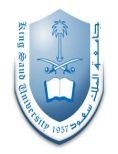 المملكة العربية السعودية                                                                     نوع الاختبار:فصلي (1)  جامعة الملك سعود                                                                         الفصل الدراسي: الاولالعام الجامعي:1435-1436                                                                المقرر:112 حقق                                                       كلية:الحقوق والعلوم السياسيه                                                               الزمن: ساعة                                                         قسم:الحقوق                                                                                  المادة: تاريخ القانون                                            الشعبه:                                                                                       اسم الطالبة:............................................................................  الرقم الجامعي:............................___________________________________________________________________السؤال الأول:عللي تعدد الزوجات كان شائع عند العرب قبل الإسلام؟ (4)1- رغبه في زياده الذريه حيث ترتبط القوه والمكانة بكثره عدد الذريه 2-تعدد الزوجات يؤدي لمساعده الزوجات ومشاركه زوجهم في اعماله كالاعمال الزراعيه والعنايه بقطعان الحيوانات  3-التعدد نتيجه  لبعض العادات القبليه التي تجعل الرجل: أ- يرث أرمله او أرامال قريبه  (المتوفي) ب- منع الرجل من حقوقه الزوجيه  لزوجته المرضع الى فطام طفلها مما يظطر الرجل الى اتخاذ زوجه آخرى4-  الرغبه في توثيق العلاقات مع الاسر والعشائر الآخرى بالزواج  وكلما ارتبط الرجل برابطه المصاهره مع عشائر آخرى ازداد نفوذه   5- تعدد الزوجات كان رمز لسمو و لعلو شأن الرجل ومكانته  فالرجل متعدد الزوجات  يفترض انه ذو ثروه وومكانه  رفيعه بين قومه السؤال الثاني:ماهي حقوق سيد القبيله عند العرب قبل الأسلام مع شرحها (8)1- المرباع: ربع الغنيمه  2- الصفايا:  وهي ما يستصفيه سيد القبيله  لنفسه من الغنيمه  3- النشيطه:  ما أصاب الرئيس في الطريق قبل أن يصير إلى بيضه القوم4- الفضول: وهي مالا يقبل القسمة من   الغنيمهالسؤال الثالث:تحدثي عن حق الزوج ( الأب) في وأد مولوده من حيث الأسباب مع الشرح  ؟(5)1- التشوه : تشوه المولود كان احد اسباب وأد المولود كأن لايكون له يد او قدم وبالتالي فانه يكون عبء  لعائلته  وليس  ذو فائده حيث لا يمكنه مساعده ومعاونة عائلته مثال لايمكن ان يشارك بالحروب ولا يمكنه الدفاع عن قبيلته. 2- الفقر :أ/ الفقر كان احد اسباب وأد المولود لأن عائلته غير قادره على الانفاق عليه سواء اكان ذكر ام انثى. ب /كما ان وأد المولوده الانثى كان  اكثر من الذكر لاعتقاد العرف القبلي قبل الاسلام  بأنها اقل نفع وفائده لعائلتها مقارنه بالذكر  حيث انها تتزوج من قبيله اخرى وبالتالي يكون نفعها للقبيله (العائله )الاخرى .السؤال الرابع:ضعي عباره ( صح) امام العباره الصحيحه و(خطاء) امام العبارة الخاطئه دون تصحيح (5)1- الزواج الموقوت يعني ان انحلال احد الزواجين يستتبع انحلال الزواج الآخر  (   خطأ       )2-لم يكن مطلقا للنساء العرب ماقبل الاسلام حريه في الموافقه واختيار الزوج  ( خطأ        )3- لم يكن الطلاق قبل الاسلام يتم باجراءات قضائيه (   صح       )4-يشترط في الموصى له أن يتمتع بأهليه التصرف ( خطأ         )  5- لم يكن سيد القبيله يتمتع بسلطه مطلقه(صح            ) السؤال االخامس :اختاري الاجابه الصحيحه (3)أ)من طرق اكتساب الماشيه للعرب ماقبل الاسلام :1) الغزو                                        2)الشراء3)الهبه                                         4) جميع ماسبقب)أكثر انواع الزواج شيوعا عند العرب قبل الأسلام: 1) زواج السبي                             2) زواج الشغار 3) زواج البدل                                4)لاشيء مما سبق ج) أسباب الميراث تبعا للقرابه الحكميه للعرب ماقبل الاسلام:1) القرابه الأمويه                                  2) القرابه الأبويه 3) التبني                                             4) فقره 1و 3